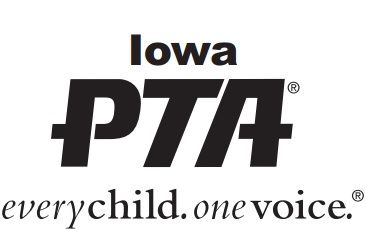 Monthly submission of dues is recommended.  The annual State and National PTA membership period is July 1 – June 30. More information on Membership can be found in the Running Your PTA section of the Iowa PTA website at www.iowapta.org. When remitting dues to the State Office, annual State and National membership dues should be included in one check payable to Iowa PTA in the amount of $4.75 per individual (National $2.25/member and State $2.50/member).  The Iowa PTA remits dues directly to National PTA monthly.  Questions?  Please email us at info@iowapta.org. Please mail check and this form to:  		Iowa PTA						PO Box 10634						Cedar Rapids, IA 52410Please email your current membership in an excel spreadsheet to info@iowa.org using the Iowa PTA Local Unit Membership Roster.  If unable to submit electronically, contact info@iowa.org.Complete Name of Local PTA/PTSA ________________________________________________Mailing Address ______________________________ City ______________ Zip_____________President___________________________________________ Phone ___________________Email _______________________________________________________________________ Treasurer___________________________________________ Phone ___________________Email _______________________________________________________________________ Signature of Treasurer_______________________________  Date: ____________________ #everychildonevoice #yourmembershipmatters